 
ΕΛΛΗΝΙΚΗ ΔΗΜΟΚΡΑΤΙΑ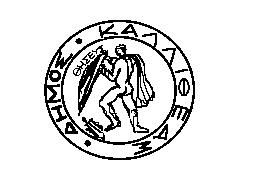 ΝΟΜΟΣ ΑΤΤΙΚΗΣΔΗΜΟΣ ΚΑΛΛΙΘΕΑΣ		                               			ΕΠΙΤΡΟΠΗ ΠΟΙΟΤΗΤΑΣ ΖΩΗΣΣΥΝΕΔΡΙΑΣΗ: 3η/2021					   Καλλιθέα, 22/10/2021ΠΕΡΙΛΗΨΗ Στην Καλλιθέα σήμερα 22/10/2021 δημοσιεύονται τα θέματα που συζητήθηκαν στην 3η (τακτική) συνεδρίαση της Επιτροπής Ποιότητας Ζωής που πραγματοποιήθηκε στις 21/10/2021 και ελήφθησαν οι παρακάτω αποφάσεις: Απόφαση Νο 8: Eκμίσθωση χώρων για εγκατάσταση και λειτουργία Καρουζέλ, παιδικού τραίνου και άλλων συναφών παιχνιδιών για δημιουργία Χριστουγεννιάτικου πάρκου 2021 στο Δήμο Καλλιθέας.ΑΠΟΣΥΡΘΗΚΕ: Ανάκληση αδείας ίδρυσης και λειτουργίας κατ/τος κρεοπωλείου επί των οδών Α. Π. 15 & Σ. 47, ιδιοκτησίας του κ. A. A. του M.Απόφαση Νο 9: Έγκριση μη ανάκληση αδείας λειτουργίας κατ/τος καφενείου επί της οδού Σ. 26, ιδιοκτησίας του  κ. Κ. Δ. του Α.                                                                                        Η ΠΡΟΕΔΡΟΣ Ε.Π.Ζ.                                                                                      ΜΑΡΓΑΡΙΤΗ ΒΑΣΙΛΙΚΗ                          